	Northumberland County Council 	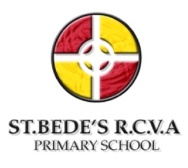 JOB DESCRIPTIONNorthumberland County Council PERSON SPECIFICATIONKey to assessment methods; (a) application form, (i) interview, (r) references, (t) ability tests (q) personality questionnaire (g) assessed group work, (p) presentation, (o) others e.g. case studies/visitsPost Title: Teaching Assistant (Level 1)Post Title: Teaching Assistant (Level 1)Director/Service/Sector : Children’s ServicesDirector/Service/Sector : Children’s ServicesOffice UseBand: 2Band: 2Workplace:Workplace:JE ref: SG16HRMS ref:Responsible to: HLTA/ SENIOR TA/ LINE MANAGER MANAGING SUPPORT STAFFResponsible to: HLTA/ SENIOR TA/ LINE MANAGER MANAGING SUPPORT STAFFDate:Manager Level:JE ref: SG16HRMS ref:Job Purpose:  To work under the direct supervision of teaching/senior staff, usually in a classroom with a teacher, to support access to learning for pupils and provide general support to the teacher in the management of pupils in the classroomJob Purpose:  To work under the direct supervision of teaching/senior staff, usually in a classroom with a teacher, to support access to learning for pupils and provide general support to the teacher in the management of pupils in the classroomJob Purpose:  To work under the direct supervision of teaching/senior staff, usually in a classroom with a teacher, to support access to learning for pupils and provide general support to the teacher in the management of pupils in the classroomJob Purpose:  To work under the direct supervision of teaching/senior staff, usually in a classroom with a teacher, to support access to learning for pupils and provide general support to the teacher in the management of pupils in the classroomJob Purpose:  To work under the direct supervision of teaching/senior staff, usually in a classroom with a teacher, to support access to learning for pupils and provide general support to the teacher in the management of pupils in the classroomResourcesStaffNot ApplicableNot ApplicableNot ApplicableFinanceFinanceNot ApplicableNot ApplicableNot ApplicablePhysicalPhysicalSome shared responsibility for classroom equipment and materials.Some shared responsibility for classroom equipment and materials.Some shared responsibility for classroom equipment and materials.ClientsClientsRelevant School pupilsRelevant School pupilsRelevant School pupilsDuties and key result areas:Support for Pupils1.   Attend to the personal needs of pupils including the implementation of personal learning programmes that may include social, health, physical,       hygiene and welfare objectives.2.   Supervise and support children in their access of learning.3.   Establish good relationships with pupils, acting as a role model and responding to the needs of each individual child.4.   To actively promote inclusive practice within the classroom setting to ensure acceptance of all children.5.   Encourage children to play and interact with one another.6.   Encourage children to engage in, and participate in learning activities lead by the class teacher.	7.   To encourage children to act independently as appropriateSupport for the Teacher1.   As directed by the class teacher:∙        Prepare the classroom prior to a lesson∙        Clear up after a lesson∙        Assist with the display of pupils’ work2.   Report to the classroom teacher, as agreed, on:∙        Pupil problems∙        Pupil progress∙        Pupil achievements3.   Undertake the maintenance of pupils records as directed by the class teacher.4.   Support the teacher in the management of pupil behaviour.5.   Gather information from parents and carers as directed by the class teacher.6.   Provide information to parents and carers as directed by the class teacher7.   Provide the classroom teacher with clerical and admin support, particularly:∙        Undertaking bulk photocopying∙        Word processing∙        Filing∙        Collecting moneySupport for the Curriculum1.   Help pupils to understand instructions2.   Support pupil learning with respect to all of the local and national learning strategies3.   Support pupils in their use of ICT as directed by the class teacher4.   Prepare and maintain equipment and resources as directed by the class teacher.Support for the School1.      Comply with all school policies relating to:∙        Health and Safety∙        Equal Opportunities∙        Child Protection∙        Confidentiality and data protection.2.      Work in such a way that you promote the ethos and vision of the school.3.      Participate in training and development and activities that contribute to the management of performance.4.      Assist with the management of pupils outside the classroom e.g. lunch times and outside the school e.g. school trips as directed by the class teacher and member of the school’s management.5.      To undertake other duties and responsibilities as required commensurate with the grade of the post.This school is committed to safeguarding and promoting the welfare of children and young people and expects all staff and volunteers to share this commitment.  You are therefore under a duty to use the school’s procedures to report any concerns you may have regarding the safety or well-being of any child or young person.The duties and responsibilities highlighted in this Job Description are indicative and may vary over time.  Post holders are expected to undertake other duties and responsibilities relevant to the nature, level and extent of the post and the grade has been established on this basis.Duties and key result areas:Support for Pupils1.   Attend to the personal needs of pupils including the implementation of personal learning programmes that may include social, health, physical,       hygiene and welfare objectives.2.   Supervise and support children in their access of learning.3.   Establish good relationships with pupils, acting as a role model and responding to the needs of each individual child.4.   To actively promote inclusive practice within the classroom setting to ensure acceptance of all children.5.   Encourage children to play and interact with one another.6.   Encourage children to engage in, and participate in learning activities lead by the class teacher.	7.   To encourage children to act independently as appropriateSupport for the Teacher1.   As directed by the class teacher:∙        Prepare the classroom prior to a lesson∙        Clear up after a lesson∙        Assist with the display of pupils’ work2.   Report to the classroom teacher, as agreed, on:∙        Pupil problems∙        Pupil progress∙        Pupil achievements3.   Undertake the maintenance of pupils records as directed by the class teacher.4.   Support the teacher in the management of pupil behaviour.5.   Gather information from parents and carers as directed by the class teacher.6.   Provide information to parents and carers as directed by the class teacher7.   Provide the classroom teacher with clerical and admin support, particularly:∙        Undertaking bulk photocopying∙        Word processing∙        Filing∙        Collecting moneySupport for the Curriculum1.   Help pupils to understand instructions2.   Support pupil learning with respect to all of the local and national learning strategies3.   Support pupils in their use of ICT as directed by the class teacher4.   Prepare and maintain equipment and resources as directed by the class teacher.Support for the School1.      Comply with all school policies relating to:∙        Health and Safety∙        Equal Opportunities∙        Child Protection∙        Confidentiality and data protection.2.      Work in such a way that you promote the ethos and vision of the school.3.      Participate in training and development and activities that contribute to the management of performance.4.      Assist with the management of pupils outside the classroom e.g. lunch times and outside the school e.g. school trips as directed by the class teacher and member of the school’s management.5.      To undertake other duties and responsibilities as required commensurate with the grade of the post.This school is committed to safeguarding and promoting the welfare of children and young people and expects all staff and volunteers to share this commitment.  You are therefore under a duty to use the school’s procedures to report any concerns you may have regarding the safety or well-being of any child or young person.The duties and responsibilities highlighted in this Job Description are indicative and may vary over time.  Post holders are expected to undertake other duties and responsibilities relevant to the nature, level and extent of the post and the grade has been established on this basis.Duties and key result areas:Support for Pupils1.   Attend to the personal needs of pupils including the implementation of personal learning programmes that may include social, health, physical,       hygiene and welfare objectives.2.   Supervise and support children in their access of learning.3.   Establish good relationships with pupils, acting as a role model and responding to the needs of each individual child.4.   To actively promote inclusive practice within the classroom setting to ensure acceptance of all children.5.   Encourage children to play and interact with one another.6.   Encourage children to engage in, and participate in learning activities lead by the class teacher.	7.   To encourage children to act independently as appropriateSupport for the Teacher1.   As directed by the class teacher:∙        Prepare the classroom prior to a lesson∙        Clear up after a lesson∙        Assist with the display of pupils’ work2.   Report to the classroom teacher, as agreed, on:∙        Pupil problems∙        Pupil progress∙        Pupil achievements3.   Undertake the maintenance of pupils records as directed by the class teacher.4.   Support the teacher in the management of pupil behaviour.5.   Gather information from parents and carers as directed by the class teacher.6.   Provide information to parents and carers as directed by the class teacher7.   Provide the classroom teacher with clerical and admin support, particularly:∙        Undertaking bulk photocopying∙        Word processing∙        Filing∙        Collecting moneySupport for the Curriculum1.   Help pupils to understand instructions2.   Support pupil learning with respect to all of the local and national learning strategies3.   Support pupils in their use of ICT as directed by the class teacher4.   Prepare and maintain equipment and resources as directed by the class teacher.Support for the School1.      Comply with all school policies relating to:∙        Health and Safety∙        Equal Opportunities∙        Child Protection∙        Confidentiality and data protection.2.      Work in such a way that you promote the ethos and vision of the school.3.      Participate in training and development and activities that contribute to the management of performance.4.      Assist with the management of pupils outside the classroom e.g. lunch times and outside the school e.g. school trips as directed by the class teacher and member of the school’s management.5.      To undertake other duties and responsibilities as required commensurate with the grade of the post.This school is committed to safeguarding and promoting the welfare of children and young people and expects all staff and volunteers to share this commitment.  You are therefore under a duty to use the school’s procedures to report any concerns you may have regarding the safety or well-being of any child or young person.The duties and responsibilities highlighted in this Job Description are indicative and may vary over time.  Post holders are expected to undertake other duties and responsibilities relevant to the nature, level and extent of the post and the grade has been established on this basis.Duties and key result areas:Support for Pupils1.   Attend to the personal needs of pupils including the implementation of personal learning programmes that may include social, health, physical,       hygiene and welfare objectives.2.   Supervise and support children in their access of learning.3.   Establish good relationships with pupils, acting as a role model and responding to the needs of each individual child.4.   To actively promote inclusive practice within the classroom setting to ensure acceptance of all children.5.   Encourage children to play and interact with one another.6.   Encourage children to engage in, and participate in learning activities lead by the class teacher.	7.   To encourage children to act independently as appropriateSupport for the Teacher1.   As directed by the class teacher:∙        Prepare the classroom prior to a lesson∙        Clear up after a lesson∙        Assist with the display of pupils’ work2.   Report to the classroom teacher, as agreed, on:∙        Pupil problems∙        Pupil progress∙        Pupil achievements3.   Undertake the maintenance of pupils records as directed by the class teacher.4.   Support the teacher in the management of pupil behaviour.5.   Gather information from parents and carers as directed by the class teacher.6.   Provide information to parents and carers as directed by the class teacher7.   Provide the classroom teacher with clerical and admin support, particularly:∙        Undertaking bulk photocopying∙        Word processing∙        Filing∙        Collecting moneySupport for the Curriculum1.   Help pupils to understand instructions2.   Support pupil learning with respect to all of the local and national learning strategies3.   Support pupils in their use of ICT as directed by the class teacher4.   Prepare and maintain equipment and resources as directed by the class teacher.Support for the School1.      Comply with all school policies relating to:∙        Health and Safety∙        Equal Opportunities∙        Child Protection∙        Confidentiality and data protection.2.      Work in such a way that you promote the ethos and vision of the school.3.      Participate in training and development and activities that contribute to the management of performance.4.      Assist with the management of pupils outside the classroom e.g. lunch times and outside the school e.g. school trips as directed by the class teacher and member of the school’s management.5.      To undertake other duties and responsibilities as required commensurate with the grade of the post.This school is committed to safeguarding and promoting the welfare of children and young people and expects all staff and volunteers to share this commitment.  You are therefore under a duty to use the school’s procedures to report any concerns you may have regarding the safety or well-being of any child or young person.The duties and responsibilities highlighted in this Job Description are indicative and may vary over time.  Post holders are expected to undertake other duties and responsibilities relevant to the nature, level and extent of the post and the grade has been established on this basis.Duties and key result areas:Support for Pupils1.   Attend to the personal needs of pupils including the implementation of personal learning programmes that may include social, health, physical,       hygiene and welfare objectives.2.   Supervise and support children in their access of learning.3.   Establish good relationships with pupils, acting as a role model and responding to the needs of each individual child.4.   To actively promote inclusive practice within the classroom setting to ensure acceptance of all children.5.   Encourage children to play and interact with one another.6.   Encourage children to engage in, and participate in learning activities lead by the class teacher.	7.   To encourage children to act independently as appropriateSupport for the Teacher1.   As directed by the class teacher:∙        Prepare the classroom prior to a lesson∙        Clear up after a lesson∙        Assist with the display of pupils’ work2.   Report to the classroom teacher, as agreed, on:∙        Pupil problems∙        Pupil progress∙        Pupil achievements3.   Undertake the maintenance of pupils records as directed by the class teacher.4.   Support the teacher in the management of pupil behaviour.5.   Gather information from parents and carers as directed by the class teacher.6.   Provide information to parents and carers as directed by the class teacher7.   Provide the classroom teacher with clerical and admin support, particularly:∙        Undertaking bulk photocopying∙        Word processing∙        Filing∙        Collecting moneySupport for the Curriculum1.   Help pupils to understand instructions2.   Support pupil learning with respect to all of the local and national learning strategies3.   Support pupils in their use of ICT as directed by the class teacher4.   Prepare and maintain equipment and resources as directed by the class teacher.Support for the School1.      Comply with all school policies relating to:∙        Health and Safety∙        Equal Opportunities∙        Child Protection∙        Confidentiality and data protection.2.      Work in such a way that you promote the ethos and vision of the school.3.      Participate in training and development and activities that contribute to the management of performance.4.      Assist with the management of pupils outside the classroom e.g. lunch times and outside the school e.g. school trips as directed by the class teacher and member of the school’s management.5.      To undertake other duties and responsibilities as required commensurate with the grade of the post.This school is committed to safeguarding and promoting the welfare of children and young people and expects all staff and volunteers to share this commitment.  You are therefore under a duty to use the school’s procedures to report any concerns you may have regarding the safety or well-being of any child or young person.The duties and responsibilities highlighted in this Job Description are indicative and may vary over time.  Post holders are expected to undertake other duties and responsibilities relevant to the nature, level and extent of the post and the grade has been established on this basis.Work ArrangementsWork ArrangementsWork ArrangementsWork ArrangementsWork ArrangementsTransport requirements:Working patterns:Working conditions:Transport requirements:Working patterns:Working conditions:Post Title:   Teaching Assistant -General (Level 1)Director/Service/Sector: Children’s ServicesRef: SG16Ref: SG16EssentialDesirableAssess byAssess byKnowledge and QualificationsKnowledge and QualificationsKnowledge and QualificationsKnowledge and QualificationsGood numeracy and literacy skills;Completion of DfES Teaching Assistant Induction Programme;Completion of DfES Teaching Assistant Induction Programme;(a), (i),(t)ExperienceExperienceExperienceExperienceWorking with or caring for children of the relevant ageBasic clerical dutiesWorking as a member of a teamBasic clerical dutiesWorking as a member of a team(a)Skills and competenciesSkills and competenciesSkills and competenciesSkills and competenciesAppropriate First aid knowledge;Basic ICT skillsBasic office skills:Photocopying Filing Can relate well to both children and adultsCan work as a member of a teamCLAIT Level 1Current restraint techniquesCLAIT Level 1Current restraint techniques(a), (r)Physical, mental and emotional demandsPhysical, mental and emotional demandsPhysical, mental and emotional demandsPhysical, mental and emotional demandsAn active post involving periods of standing with some kneeling, bending and stretching.Need to remain alert to monitor pupil activity, learning and health and safety risks.Some pupil and family contacts may occasionally prove upsetting.OtherOtherOtherOtherWillingness to participate in training and personal development(i)